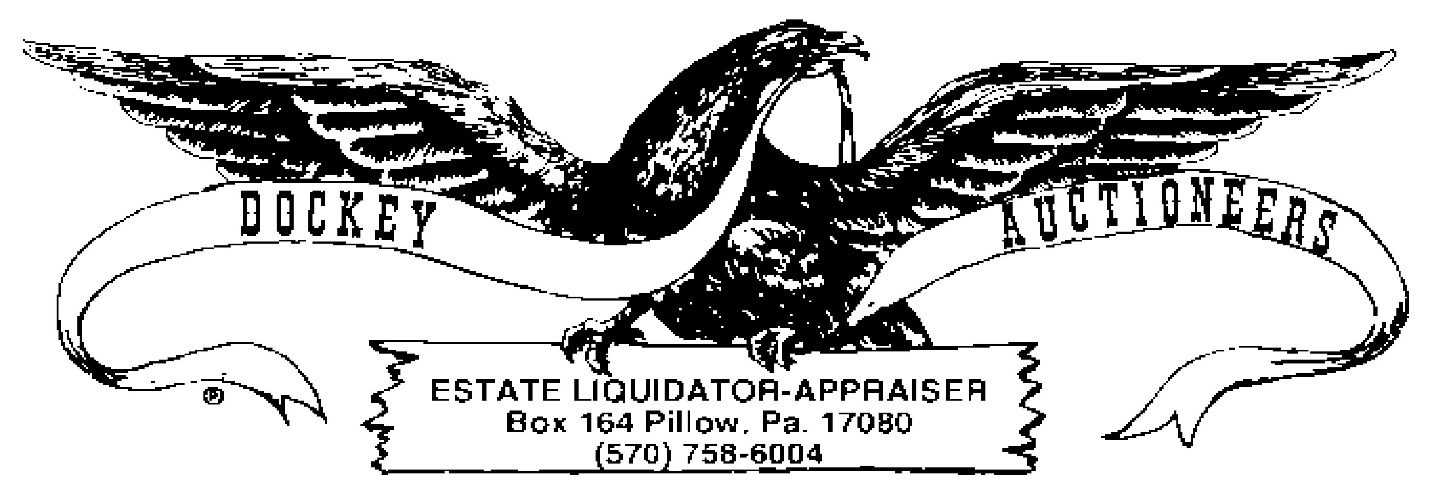 COIN LISTING-09 JUNE 2023-CROSSROADS-6:OO P.M.1861 INDIAN HEAD CENT1867 INDIAN HEAD CENT1870 INDIAN HEAD CENT1872 INDIAN HEAD CENTLOT:  (9) INDIAN HEAD CENTS, 1879-1886LOT:  (10) INDIAN HEAD CENTS, 1887-1893LOT:  (10) INDIAN HEAD CENTS, 1893-1899LOT:  (10) INDIAN HEAD CENTS, 1899-1909LOT:  (10) WHEAT CENTS, 1910-1923LOT:  (10) WHEAT CENTS, 1923-1937LOT:  (14) WHEAT CENTS, 1937-1943LOT:  (10) 1943 STEEL CENTSLOT:  (15) WHEAT CENTS, 1951-1969LOT:  (14) V-NICKELS, 1883-1895LOT:  (10) V-NICKELS, 1896-1901LOT:  (10) V-NICKELS, 192-1910LOT:  (5) V-NICKELS, 1911-1912DLOT:  (12) BUFFALO NICKELS, 1930-1937LOT:  (9) JEFFERSON NICKELS, 1939-1942LOT:  (10) WAR NICKELSLOT:  (10) WAR NICKELSLOT:  (5) WAR NICKELS LOT:  (15) JEFFERSON NICKELS, 1946-1970LOT:  (10) MERCURY DIMES, 1916-1919DLOT:  (10) MERCURY DIMES, 1919S-1924SLOT:  (10) MERCURY DIMES, 1925-1928LOT:  (10) MERCURY DIMES, 1928D-1934DLOT:  (10) MERCURY DIMES, 1935-1938LOT:  (10) MERCURY DIMES, 1938D-1941LOT:  (10) MERCURY DIMES, 1941D-1944LOT:  (6) MERCURY DIMES, 1944D-1945DLOT:  (10) ROOSEVELT DIMES, 1968-1972LOT:  (10) ROOSEVELT DIMES, 1965-1967LOT:  (11) ROOSEVELT DIMES, 1972-1979LOT:  (8) WASHINGTON SILVER QUARTERS, 1932-1936SLOT:  (8) WASHINGTON SILVER QUARTERS, 1937-1941LOT:  (10) WASHINGTON SILVER QUARTERS, 1914S-1945LOT:  (2) SILVER KENNEDY HALVES, 1964 & 1964DLOT:  (5) 40% SILVER KENNEDY HALVESLOT:  (5) 40% SILVER KENNEDY HALVESLOT:  (6) SUSAN B ANTHONY DOLLARSLOT:  (90) WHEAT CENTSLOT:  (300) LINCOLN CENTSLOT:  (114) LINCOLN CENTSLOT;  (200) LINCOLN CENTSHISTORIC AMERICAN DEPICTED ON COINS-6 LINCOLN CENTSTHE JEFFERSON ERA-13 JEFFERSON NICKELSTHE KENNEDY STORY-3 KENNEDY HALVESTREASURY BUREAU OF MINT LARGE COMMEMORATIVE TOKEND REGAN, LINCOLN & LINDBERGH(2) BUFFALO NICKEL PENDANT NECKLACESLOT:  1234 ASSORTED LINCOLN CENTS